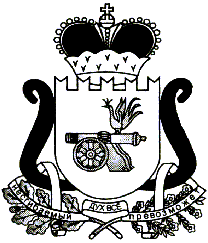 ЕЛЬНИНСКИЙ РАЙОННЫЙ СОВЕТ ДЕПУТАТОВР Е Ш Е Н И Е от 26 июня 2024 года                                                                          №113Об утверждении перечня имущества государственной собственности Смоленской области, подлежащего передаче в собственность муниципального образования «Ельнинский район» Смоленской областиВ соответствии с областным законом от 27.02.2002 № 22-з «О порядке управления и распоряжения государственной собственностью в Смоленской области», Уставом муниципального образования «Ельнинский район» Смоленской области (новая редакция), Положением о порядке управления и распоряжения объектами муниципальной собственности муниципального образования «Ельнинский район» Смоленской области, утвержденным решением Ельнинского районного Совета депутатов от 27.03.2014 № 12 (в редакции решения Ельнинского районного Совета депутатов от 21.02.2018 № 12), Ельнинский районный Совет депутатов  Р Е Ш И Л: Утвердить прилагаемый перечень имущества государственной собственности Смоленской области, подлежащего передаче в собственность муниципального образования «Ельнинский район» Смоленской области, согласно приложению.Председатель Ельнинскогорайонного Совета депутатов                                                 В. Е. ЛевченковПриложение  к решению Ельнинского районного Совета депутатов  от 26 июня 2024 г.ПЕРЕЧЕНЬимущества государственной собственности Смоленской области, подлежащего передаче в собственность муниципального образования «Ельнинский район» Смоленской области№п/пНаименованиеКоличествокомплектовИнвентарные номераЦена (за1 комплект), руб.1Комплект государственных символов Российской Федерации (флаг РФ уличный -1шт.; герб РФ -1шт.; герб РФ малый -1шт.; настольный флаг РФ -10шт.; протокольный флаг РФ -1шт.)41101380083; 1101380084; 1101380085; 110138008637929,932Комплект государственной символики Российской Федерации (флаг РФ уличный для флагштока - 1 шт.; флагшток уличный - 1 шт.; герб РФ большой - 1 шт.; герб РФ малый - 1 шт.; настольный флагшток с одним флагом РФ - 10 шт.; протокольный флаг РФ - 1 шт.)21101380324; 110138032540950,00Всего 6 (шесть) комплектов на суммуВсего 6 (шесть) комплектов на суммуВсего 6 (шесть) комплектов на суммуВсего 6 (шесть) комплектов на сумму233 619,72